赣教技字〔2021〕1 号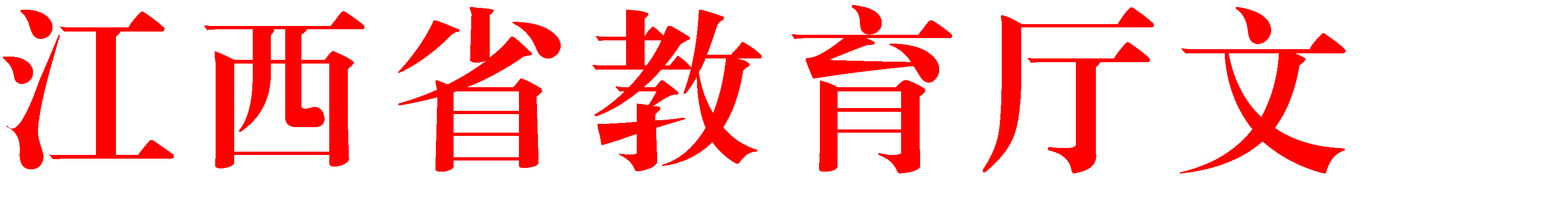 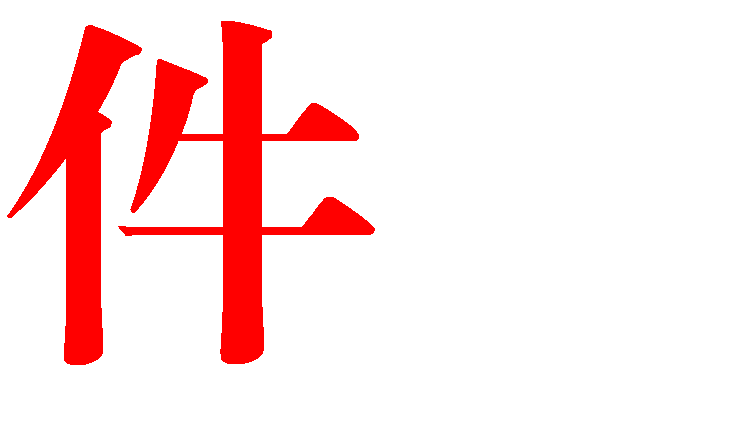 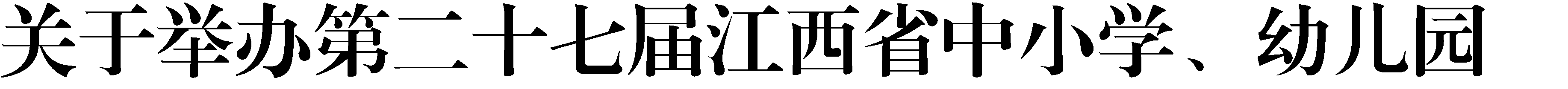 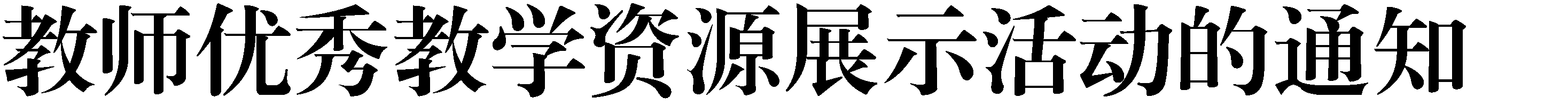 各设区市教育局、赣江新区社会发展局：为进一步提高我省中小学、幼儿园教师信息技术应用能力 和水平，推动信息技术与教育教学的融合创新，丰富教育教学 资源，省教育厅决定在全省中小学、幼儿园继续开展优秀教学 资 源 展 示 活 动 。 各 地 请 在 江 西 教 育 网 （ http:// jyt.jiangxi.gov.cn ） 或 江 西 省 电 化 教 育 馆 网 站（http://djg.jx.edu.cn/）自主下载《第二十七届江西省中小 学、幼儿园教师优秀教学资源展示活动指南》，按照指南要求— 1 —认真做好活动的组织落实。联 系 人：吴志强	联系电话：0791—88510836附件：第二十七届江西省中小学、幼儿园教师优秀教学资 源展示活动指南（此文件主动公开）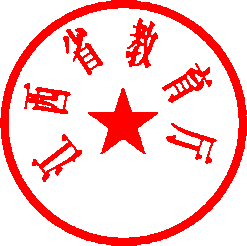 抄送：各设区市教育局电教装备职能部门江西省教育厅办公室	2021 年 4 月 29 日印发— 2 —附件第二十七届江西省中小学、幼儿园教师优秀教学资源展示活动指南一、项目设置（一）常规作品：包括课件、信息技术与学科教学融合课例类、教育技术论文。（二）系列学科课程资源。（三）智慧作业微课资源。二、活动对象（一）常规作品：全省中小学、幼儿园教师和各级教育部门教育技术工作者。（二）系列学科课程资源：全省普通中小学校教师。（三）智慧作业微课资源：全省普通中小学校教师。三、活动作品报送通 过 江 西 省 教 育 资 源 公 共 服 务 平 台 活 动 栏 目（http://act.jxeduyun.com）“第二十七届江西省中小学、幼儿园教师优秀教学资源展示活动”报送。四、作品相关要求（一）常规作品课件：是指基于数字化、网络化、智能化信息技术和多媒体技术，根据教学内容、目标、过程、方法与评价进行设计、制作完成的应用软件。能够有效支持教与学，高效完成特定教学任务、实现教学目标。各类教学软件、学生自主学习软件、教学评价软件、仿真实验软件等均可报送。作品分高中组、初中组和小学组（含幼儿园）进行评比。Ⅰ.作品要求：①教材选用范围：以现行使用的教材及相关的教学内容为主，学科不限。②课件应包括标题、章节、目录、内容、使用范围、作者信息和参阅的原始资料。③课件应易于安装、运行和卸载。如需非常用软件运行或播放，请同时提供该软件， 如相关字体、白板软件等。视频、声音、动画等素材使用常用文件格式。建议同时报送软件运行录屏解说文件。作品含多个文件的以压缩包格式上传。作品大小建议不超过 700MB。Ⅱ.其他材料：①作品使用说明书。②教学设计方案（注明 作品选用的教材版本、学科、年级、册别和章节）。③作品创作 说明（PPT 格式）：包含作者简介、创作思路、素材选用、技术应用。④非 PPT 格式作品如有源文件须报送源文件。信息技术与学科教学融合课例类微课：是指教师围绕单一学习主题，以知识点讲解、 教学重难点和典型问题解决、技能操作和实验过程演示等为主要内容，使用摄录设备、录屏软件等拍摄制作的视频教学资源。主 要形式可以是讲授视频，也可以是讲授者使用 PPT、手写板配合画图软件和电子白板等方式，对相关教学内容进行批注和讲解的视频。作品按中学组、小学组和幼儿园组分学科进行评比。Ⅰ.学科要求幼儿园：不限小学：语文、数学、英语、信息技术、美术、综合实践活动 中学：语文、数学、英语、物理、历史、信息技术、通用技术、美术、综合实践活动Ⅱ.作品要求①教材选用范围：依据现行的学科课程标准和相应的中小 学、幼儿园教材选取活动的教学内容。②报送的微课作品应是单一有声视频文件，要求教学目标清晰、主题突出、内容完整、声画质量好。须同时提供微课视频、教案、课件和教学反思等方面内容。根据学科和教学内容特点， 如有学习指导、练习题和配套学习资源等材料请一并提交。③视频技术要求见附表 1。信息技术与学科教学融合课例：是指教师在学科教学中应用信息技术和教育资源，解决学科教学中的重难点问题的课堂教学案例。把信息技术和教育资源作为内容、方法与手段融合在学科教学过程中，培养学生的创新精神和实践能力，促进教学过程整体优化。如：翻转课堂、基于网络的自主学习、合作学习、探究学习、项目学习等教学方式，一对一学习、移动终端学习、基于信息技术的创意创作教学等。作品按中学组、小学组和幼儿园组分学科进行评比。Ⅰ.学科要求幼儿园：不限小学：语文、数学、英语、信息技术、美术、综合实践活动 中学：语文、数学、英语、物理、历史、信息技术、通用技术、美术、综合实践活动Ⅱ.作品要求①基本材料要求：须提交课堂实录、教案、课件和教学反思等方面内容。报送的课例应是根据教学设计所完成的课堂实录， 主要教学环节应有字幕提示。②教材选用范围：依据现行的学科课程标准和相应的中小 学、幼儿园教材选取一个课时的教学内容。③视频技术要求见附表 1。融合创新应用教学案例：是指教师将信息技术作为教 师组织与实施教学的工具和学生学习与认知的工具，融于教与学的过程，且教学成效明显的教学活动案例。作品按中学组、小学组（含幼儿园）进行评比。要求：须提交案例介绍文档、教学活动录像、教案、课程资 源等。案例介绍文档可包括：教学环境设施与课程建设、教学应用情况、教学效果、教学成果、获奖情况、推广情况等。教学活动录像：反映创新教育教学情况，针对案例特点，提 供合适的教学活动录像，可以是具有代表性的单节课堂教学实 录，也可以是围绕一个教学专题的多节课课堂教学片段剪辑而成的专题介绍视频。视频编辑到一个文件中，格式为 MP4，大小不超过 1GB，时间总计不超过 50 分钟。教育技术论文：在教学实践的基础上围绕现代教育技术进 行研究与论述，包括对现代教育技术本身的研究和教育技术在教育教学中应用的研究。作品分中学组和小学组（含幼儿园）进行评比。Ⅰ.论文选题范围①立德树人和培养学生德智体美劳全面发展的研究。②信息技术与教育教学深度融合的理论与实践研究。③STEM、创客及场馆学习的应用模式、效果及发展趋势研究。④借助人工智能、AR/VR/MR、云计算、物联网、大数据等信息技术促进教育变革、创新教与学方式以及促进教育评价转型 等研究。⑤基于江西省教育资源公共服务平台的资源开发、应用、共享与服务，网络学习空间、网络教研、名师工作室的建设与应用 研究。⑥数字校园/智慧校园等教育信息化环境建设及其应用研究。⑦教师信息技术应用能力提升与教师专业发展研究。⑧教育信息化助力教育精准扶贫，提升教育公平、教育质量 和均衡发展等教育领域关键问题和难题的研究。⑨教育信息化与教师队伍建设以及提升师生信息素养的研究。⑩其他Ⅱ.论文要求：①立论正确，材料可靠，以事实为依据，正确揭示教育的客观规律，符合素质教育要求；论证精辟、切实、具有新意。②文字力求准确、简洁、流畅、明了，层次清楚，逻辑性较强。③论文必须包含以下内容（按顺序）：题目、摘要（200 字以上）、关键词（3-5 个）、正文、参考文献、文中引等。④ 论文正文一律使用 4 号宋体。不要在论文里写作者署名及工作单位等联系方式。注：以上课件、微课、融合创新应用教学案例项目的作品 将择优推荐报送“第二十五届全国教师教育教学信息化交流活 动”。（二）系列学科课程资源资源征集类型全省义务教育阶段现行使用教材版本的试卷。教师在上传试卷时如发现系统内教材目录缺失或不完整，须向省教育技术与装备发展中心提供完整的章节目录（电子稿），待完善省教育资源 公共服务平台教材目录后再行上传。资源征集学科小学：语文、数学、英语初中：语文、数学、英语、物理、化学、生物、道德与法治、历史、地理资源征集要求按照课程标准的要求，教师所提供的试卷必须是某一学科中某一册教材的某一单元（或章节）和学期末的试卷。上传的每套 试卷必须附文字解析（含答案）和完整的视频解析。资源技术要求试卷及文字解析必须是word 格式，字体统一用四号宋体。视频解析要求：①教师必须出头像以及在课件中出现教师简介，在录制的过程中确保摄像头的画面构图合理，曝光准确，背 景干净整洁，摄像头的位置与教师双眼齐平较好，摄像头画面中教师头顶位置在摄像头画面中 5/6 位置处为宜。②请外接耳麦进行拾取录制声音以保证音频效果。③时间以讲完一道题目为准， 一般在 5 分钟以内。④输出影片为 1920*1080 分辨率，格式 mp4 格式，在软件渲染影片时请将比特率设置为 5Mbps，声音音画同步，饱满清晰无杂音，音量大小适当，保持与 bilibili 等视频网站纪录片音量大小相当。（三）智慧作业微课资源依托“赣教云智慧作业微课征集平台”发布作业习题、课件模板、教程。教师根据“赣教云智慧作业微课征集平台”发布的 作业进行预约， 按照下发的课件模板、教程使用录屏软件（camtasia、剪辑师或其他录屏软件）录制出符合要求的微课。教师上传作品时，按照平台操作界面上传符合要求的微课、解析、 举一反三等内容。习题教学视频要求：①教师必须出头像以及在课件中出现教师简介，在录制的过程中确保摄像头的画面构图合理，曝光准确， 背景干净整洁，摄像头的位置与教师双眼齐平较好，摄像头画面中教师头顶位置在摄像头画面中 5/6 位置处为宜。②请外接耳麦进行拾取录制声音以保证音频效果。③时间以讲完一道题目为准，时长不限。④输出影片为 1920*1080 分辨率，格式 mp4 格式， 在软件渲染影片时请将比特率设置为 5Mbps。声音音画同步，饱满清晰无杂音，音量大小适当，保持与 bilibili 等视频网站纪录片音量大小相当。五、作品资格审定（一）有政治原则性错误和学科常识性错误的作品，取消参评资格。（二）未在其他省级以上评比活动中获奖（或发表）的原创作品。（三）存在弄虚作假的作品，取消参评资格。（四）未按要求报送作品的，取消参评资格。（五）资料的引用应注明出处。如引起知识产权异议和纠纷，其责任由作者承担。六、评比办法（一）常规作品初评：由各设区市组织有关人员对本市作品进行评审，在此 基础上推荐作品送省进行复评。省直管县（市）活动的开展纳入 所在设区市组织。复评：由省教育技术与装备发展中心组织专家评审组，分项 目对各地推荐作品进行评审，按活动要求确定奖项。（二）系列学科课程资源初评：由省教育技术与装备发展中心组织专家评审组，分学 科对申报的试卷及文字解析进行评审。复评：由省教育技术与装备发展中心组织专家评审组，分学 科对通过初评后上传的视频解析进行评审，并按活动要求确定奖 项。（三）智慧作业微课资源初评：经过审核专家组审核通过，被“赣教云智慧作业微课征集平台”录用的微课默认为通过初评。复评：在初评基础上，每位参赛教师在被录用的微课中自行指定一节最优微课参与复评，由省教育技术与装备发展中心组织专家评审组，分学段、分学科对教师自己指定的最优微课进行评审，并结合微课录用数量按活动要求确定奖项。七、其它相关要求（一）常规作品参赛作者及选送作品数量每件作品的作者限报 1 人，其中课件、教育技术论文限报 2人。同一作者同一项目限报 1 件作品。每件作品指导教师限报 1人，其中教育技术论文不设指导教师奖。各设区市推荐作品数量：课件限报 50 件，微课各学段学科限报 10 件，信息技术与学科教学融合课例各学段学科限报 5 件，融合创新应用教学案例各组别限报 5 件，教育技术论文限报 40 篇。上报要求①所有参赛作品均须通过网络活动平台报送，上报的同时即通过网络活动平台进行公示。作品上报截止日为 6 月 15 日，公示截止日为 6 月 30 日。②由于课例类作品采取网络报送方式，上传数据量较大，除微课外其他所有课例类作品将采用分设区市分时段上报（具体安排详见网络活动平台）。③参赛教师按要求填写常规作品推荐登记表（见附表 2）， 并将常规作品推荐登记表于 6 月 15 日前上报到所在县/区/市级活动组织单位。④各设区市须于 6 月 30 日前通过网络活动平台完成本辖区参评作品的审核和推荐，并将常规作品推荐名单（见附表 3，附电子文档）经设区市教育局盖章后将扫描电子稿报省教育技术与装备发展中心。（二）系列学科课程资源系列学科课程资源的征集工作以个人为单位申报，每套试卷分学科、分教材版本、分学段、分册别、分单元（或章节）进行。每位教师限报 3 套，每套试卷的作者限报 3 人，指导教师限报 1 人（指导教师不能是作者）。所有作品均通过网络活动平台申报，作品申报分为三个阶 段，第一阶段：试卷预约时间 6 月 1 日开始；第二阶段：试卷及文字解析上报时间 6 月 2 日—6 月 20 日；第三阶段：视频解析上报时间 7 月 30 日—8 月 10 日。（三）智慧作业微课资源1.2020 年秋季和 2021 年春季被“赣教云智慧作业征集平台” 录用的微课自动纳入本次活动评审范围，教师申报习题数量默认为 2020 年秋季和 2021 年春季共录用的有效微课数。2.教师申报的学科需要在“赣教云智慧作业征集平台”录用微课基础上，指定相应的学段学科，最优微课及指导教师，指导教师范畴仅限智慧作业审核专家，具体详情在“赣教云智慧作业 征集平台”上另行通知。八、奖项设置常规作品奖项设置课件、融合创新应用教学案例、教育技术论文项目按组别分设一、二、三等奖，微课、信息技术与学科教学融合课例项目按组别和学科分设一、二、三等奖，获奖作品数占送省作品总数的比例分别为 10%、20%、30%，为获奖教师和指导教师颁发证书。省教育技术与装备发展中心可根据各项目参赛作品质量和数量情况，决定奖项是否空缺。系列学科课程资源奖项设置系列学科课程资源分学段、分学科设立一、二、三等奖，设 奖比例分别为 10%、20%、30%，为获奖教师和指导教师颁发证书。智慧作业微课资源奖项设置在“赣教云智慧作业征集平台”录用微课的基础上，邀请审核专家再次评审教师指定的最优微课，确定最后入闱作品，并分学段、分学科设立一、二、三等奖，设奖比例分别为 10%、20%、30%，为获奖教师和指导教师颁发证书。省教育技术与装备发展中心可根据参赛作品质量和数量情况，决定奖项是否空缺。最佳组织奖奖项设置设设区市最佳组织奖 5 名。按以下表格中五个指标记分确定最佳组织奖。各地中小学学校数与中小学教师数均以《江西省教育统计手 册》中的数据为准。未按规定时间和要求上报材料的，将取消最佳组织奖评选资格。九、联系方式常规作品报送联系方式： 联 系 人：吴志强电子邮箱：caigenwzq@qq.com 联系电话：0791—88510836系列学科课程资源报送联系方式： 联 系 人：周超电子邮箱：45842690@qq.com 联系电话：0791—88516756智慧作业微课资源报送联系方式： 联 系 人：李兵峰电子邮箱：2700975597@qq.com 联系电话：0791—88517736附表：1.课例类作品视频技术要求常规作品推荐登记表常规作品推荐名单附表 1第二十七届江西省中小学、幼儿园教师优秀教学资源展示活动  课例类作品视频技术要求课例必须是完整的一个标准课时的课。小学 40 分钟、初中45 分钟、高中 45 分钟、幼儿园 20 分钟左右。课例拍摄须采用专用摄像设备，建议采用双机位或多机位的方式进行录制。在教学中师生使用的电子设备（如交互式电子白板、互动电视、移动终端、师生的教学用电脑、AR/VR 设备等） 上的图像信号需单独采集或录制。用摄像机附带麦克风或专用麦克风采集声音。教学视频要保证图像清晰，能够清楚地呈现师生活动和交互产品画面；画面无抖动、无倾斜、无变形；白平衡准确，曝光 适当；声音清楚无杂音。拍摄过程中，要注意学生学习活动的拍摄。录制完成后， 要对上课录像和交互产品图像进行编辑，恰当展示教师活动、学 生活动和教学内容。拍摄完成后，对多个摄像机拍摄的视频内容及交互式电子设备采集到的内容进行编辑合成，将多路信号编辑到一个视频文件中。微课视频拍摄设备不限（如 DV 摄像机、数码摄像头、录屏软件等均可）。使用录屏软件录制作品时，不需要教师头像， 建议采用 PPT 讲解+批注的方式。视频时间为 5—10 分钟。视频片头要求蓝底白字、楷体、时长 5 秒，显示教材版本、学段学科、年级学期、课名、教师姓名和所在单位等信息。视频分辨率在 720*576 或以上，码流为 0.5-1Mbps，格式为MP4，文件大小不超过1GB。微课视频大小建议不超过100MB。附表 2第二十七届江西省中小学、幼儿园教师优秀教学资源展示活动  常规作品推荐登记表活动组织单位（盖章）我（们）在此确认上述作品为我（们）未在其他省级以上评比活动中获奖（发表）的原创性作品，不涉及他人的专利权或著作权。我（们）同意江西省教育技术与装备发展中心将我（们）的作品编辑、加工后制作成活动相关指导学习材料（光盘）或发布至江西省教育资源公共服务平台， 供广大中小学教师交流学习。作者签名：（学校盖章） 年	月	日附表 3第二十七届江西省中小学、幼儿园教师优秀教学资源展示活动常规作品推荐名单附注：1.必须使用 Excel 制表；2.市直学校在“县、区（市）”栏目中填写 “市直”； 3.作品编号指作者上传作品至活动网络平台时所产生的编号。本届“活动”推荐常规作品的学校数：	所； 本届“活动”推荐常规作品的教师数：	人。（设区市盖章） 年	月	日- 13 -指	标排	序记分各地获奖积分：一等奖数×7+二等奖数×4+三等奖数按积分值由大到小排序序号×0.4各地参与常规作品的中小学学校数的百分比按百分比由大到小排序序号×0.2各地参与常规作品的中小学教师数的百分比按百分比由大到小排序序号×0.2各地参与系列学科课程资源的中小学教师数的百分比按百分比由大到小排序序号×0.1各地参与智慧作业微课资源的中小学教师数的百分比按百分比由大到小排序序号×0.1作品名称作品名称作品编号作品编号组别□幼儿园	□小学□幼儿园	□小学□幼儿园	□小学□幼儿园	□小学□幼儿园	□小学□初中	□高中□初中	□高中□初中	□高中□初中	□高中项目名称项目名称□课件	□微课□融合创新应用教学案例□课件	□微课□融合创新应用教学案例□课件	□微课□融合创新应用教学案例□课件	□微课□融合创新应用教学案例□课件	□微课□融合创新应用教学案例□信息技术与学科教学融合课例□教育技术论文□信息技术与学科教学融合课例□教育技术论文□信息技术与学科教学融合课例□教育技术论文□信息技术与学科教学融合课例□教育技术论文教材版本教材版本学科学科年级册别册别作者姓名作者姓名性别出生年月出生年月单单位联系电话联系电话联系电话联系地址联系地址邮政编码邮政编码指导教师姓名指导教师姓名指导教师单位指导教师单位指导教师单位指导教师单位作者照片 (2 寸彩色免冠)作者照片 (2 寸彩色免冠)作者照片 (2 寸彩色免冠)作者照片 (2 寸彩色免冠)姓名：姓名：作者照片 (2 寸彩色免冠)作者照片 (2 寸彩色免冠)作者照片 (2 寸彩色免冠)作者照片 (2 寸彩色免冠)姓名：姓名：设区市县、区（市）作品编号组别项目学科作品名称作者姓名作者单位指导教师姓名指导教师单位